.................................................Imię i nazwisko dzieckaProponujemy Państwu zakup koszulek klubowych. Koszt koszulki to 55 zł. Państwa koszt to 40 zł, my jako klub dokładamy 15 zł. Koszulki będą granatowe z logo klubu.O Wyrażam chęć zakupu koszulkiO Nie wyrażam chęci zakupu koszulki klubowejProszę postawić krzyżyk w odpowiednim okienkuJeżeli wyrażają Państwo chęć zakupu koszulki proszę wybrać odpowiedni rozmiar.Zamawiam rozmiar ..........................               oraz napis na plecach....................................                                                                                                           (może być imię, przezwisko itp...)                                                                                                             ...............................................                                                                                                                                                          Podpis rodzica1obrazek - rozmiary dziecięce, 2 obrazek – rozmiary damskie, 3 obrazek – rozmiary męskie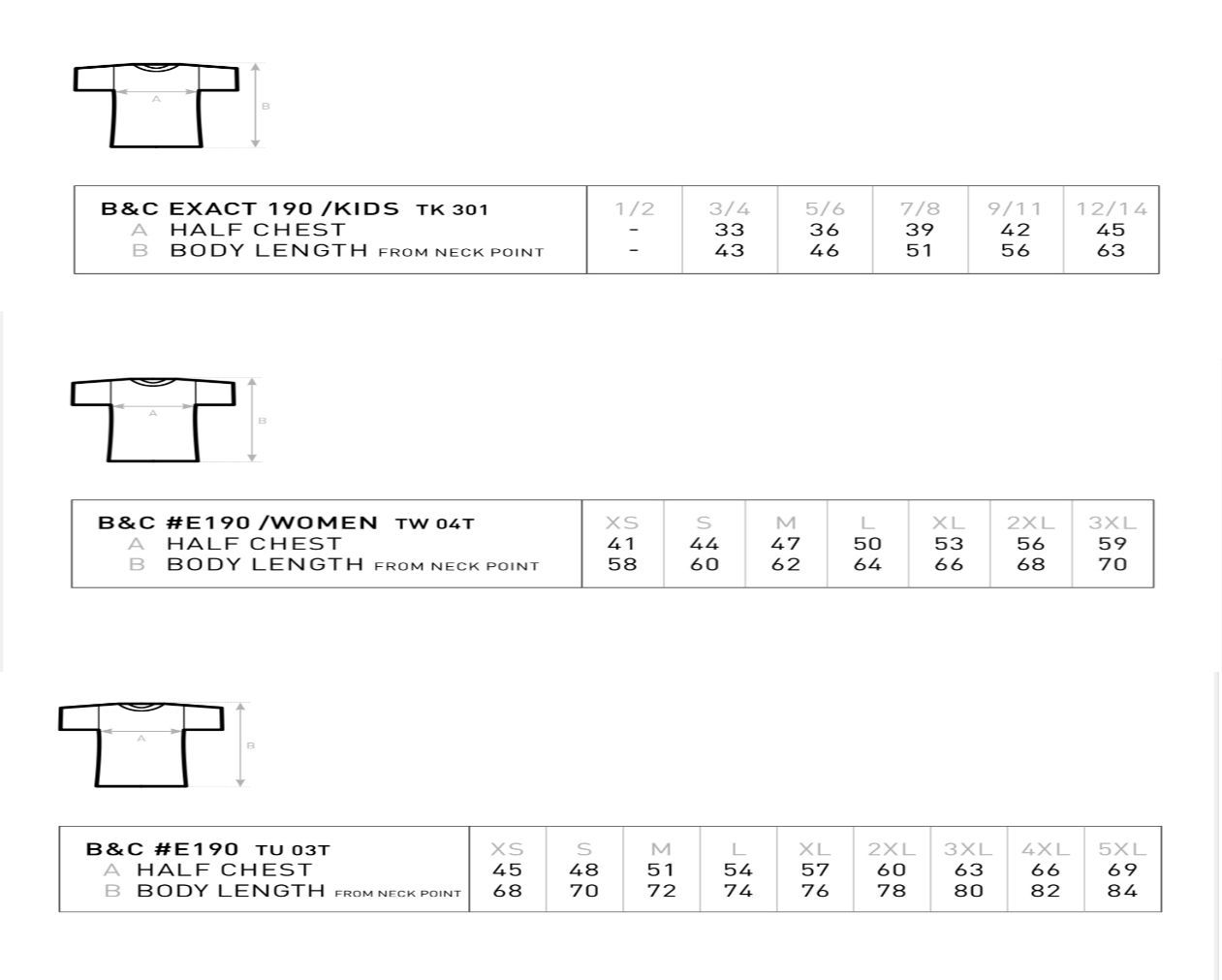 PROSZĘ ODDAĆ PANI TRENER DO 09.03.2021